我的简历 My curriculum vitae cv我的个人信息My personal information姓名 Name: ******** 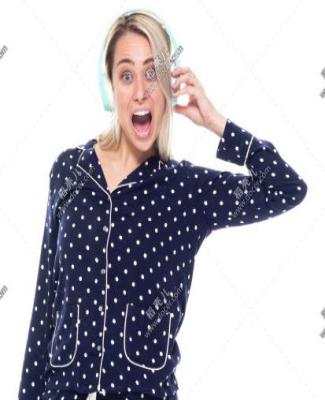 出生日期 Birthday: 19**年**月**日国籍 Nationality：波兰地址 Address: ul. ********，20-806， Lublin 电话号码 Telephone No.：***********邮箱 email：****************我的教育背景 My academic background20** - 20** 年   卢布林约翰·保罗二世天主教大学 ****系 (****)20** - 20** 年	  卢布林约翰·保罗二世天主教大学 中文系 (硕士)20** - 20** 年   中国********大学留学20** - 20 ** 年   中国*******大学交换生20** - 20** 年	   卢布林约翰·保罗二世天主教大学 中文系 (本科)20** - 20** 年	   ************高中20** - 20** 年	   ***************注：我学习的中文系课程 Note: The Sinology courses I studied✬ 商务汉语：《新丝路速成商务汉语--北京大学出版社》✬ *************************✬  *************************✬  *************************✬  *************************✬  *************************✬  *************************✬  *************************✬  *************************✬  *************************✬  *************************✬  *************************我的工作经历 My working experiences20**  年             20** 年	卢布林约翰·保罗二世天主教大学********- 志愿者工作职责：*********************************20** 年	******** - 实习生	工作职责：************************20** 年             ********************************20** 年             ********************************我的职业技能 My professional skills✬ Ms Word✬ Ms Excel✬ Ms Powerpoint✬ 驾驶执照 (乙)✬ **********✬ **********我的语言能力 My Language Proficiency✬ 波兰语 （母语）✬  汉语 （高级）✬  英语  （高级）✬  ****语 （中级）✬  ****语 （初级）✬ **************我获得的证书 Diploma/degree I obtained✬ 中文		HSK 6级✬ 中文            HSKK 高级✬✬✬✬✬✬我的爱好 My interests✬✬✬✬我的个人陈述及自我评价（About myself and my  personal statement)************************************************************************************************************.********************.************************************************************************************************************.